ГБУ ДО Центр творчества и образования Фрунзенского района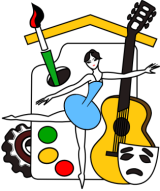 Инновационный проект “ЕДИНЕНИЕ СЕРДЕЦ”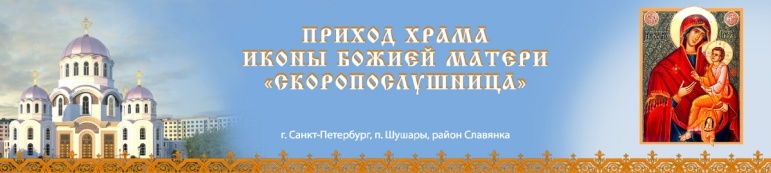 Разработчики проекта: Кравцова Светлана Михайловна, зав. хореографическим отделом ЦТиО; Ионе Екатерина Анатольевна, методист, педагог дополнительного образования ЦТиО; Корчуганова Ирина Павловна, методист ЦТиО, кандидат психологических наук. Щулькин Алексей Георгиевич, настоятель прихода храма иконы Божьей Матери "Скоропослушница", протоиерей; Александрова Людмила Анатольевна, директор воскресной школы храма иконы Божьей Матери "Скоропослушница".Положительными тенденциями настоящего времени является возрастающее внимание к духовно-нравственному и патриотическому воспитанию детей и молодежи. Целью проекта “Единение сердец” выступает духовно-нравственное и патриотическое воспитание обучающихся образцового детского коллектива хореографической студии “Грация и воскресной школы.Задачи проекта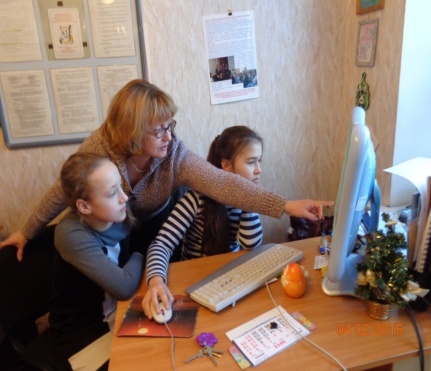 Установление дружеских и партнерских отношений с воскресной школой. Разработка совместного проекта и программы, направленных на  создание условий для духовно-нравственного и патриотического развития детей школьного возраста, включения их в активную творческую деятельность созидательного характера, воспитание патриотизма и уважения к истории России, укрепление духовных и культурных ценностей нашего народа. Разработка новых форм работы в сфере духовно-нравственного и патриотического воспитания в детских коллективах.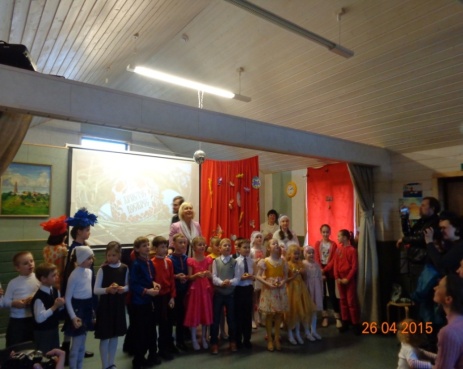 Участники проекта: педагоги и воспитанники образцового детского коллектива хореографической студии “Грация” ЦТиО; воспитанники и наставники воскресной школы, прихожане храма иконы Божьей Матери «Скоропослушница».Предварительные условия реализации проектаДавняя дружба связывает коллектив “Грация” с протоиереем Щулькиным Алексеем Георгиевичем, настоятелем прихода храма иконы Божьей Матери "Скоропослушница". Более 10 лет проводятся ежегодные встречи с детьми перед началом и после окончания учебного года, беседы о духовных ценностях и их значении в жизни каждого человека. Родители воспитанников студии “Грация” активно поддерживают стремление педагогов приобщить детей к ценностям христианской культуры, народным традициям и обрядам.В настоящее время проводятся совместные мероприятия, детские праздники, музыкально-театрализованные постановки с детьми воскресной школы, беседы о нравственности и  уважении к старшим, любви к Родине. Основой создания данного проекта является интерес детей к истокам и ценностям православной культуры, народным традициям и обрядам, духовному наследию нашего народа, истории России.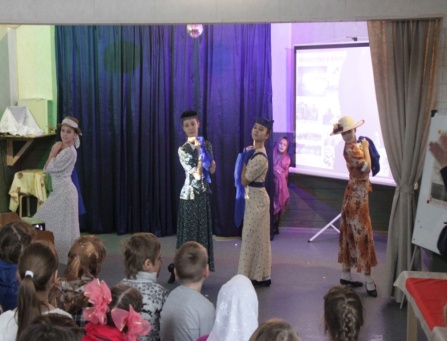 Ожидаемые результатыУчастие  детей, в мероприятиях патриотической направленности, знакомство с историей, духовными и культурными ценностями нашей страны, воспитание уважения к истории России. Формирование у детей знаний, умений и навыков общественно-полезной деятельности. Привлечение к реализации проекта родителей; укрепление семейных ценностей и детско-родительских отношений. Повышение уровня духовно-нравственного и патриотического воспитания обучающихся образцового детского коллектива хореографической студии “Грация и воскресной школы.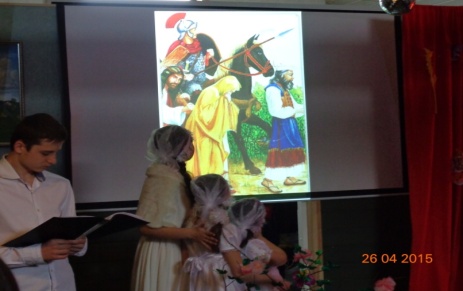 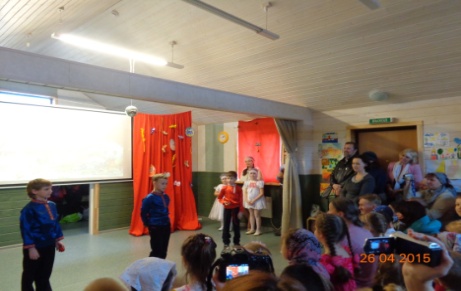 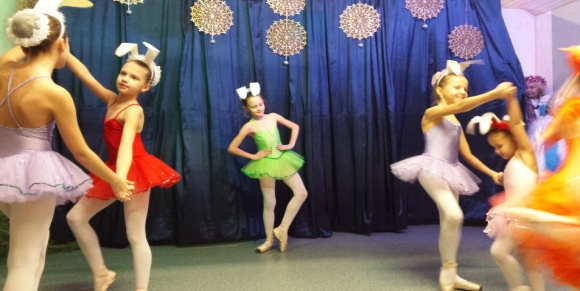 